Zabawa oddechowa – wzmacnia mięsnie fonacyjne, mięsień okrężny warg.https://www.youtube.com/watch?v=WaY-RDjS9KgZabawa słuchowej pamięci sekwencyjnej. Robimy pizzę. Zabawa polega na zapamiętaniu KOLEJNOŚCI ORAZ ILOŚCI składników na pizzę. Umiejętność tę ćwiczyliście w poprzednich pakietach – teraz zwiększamy zakres trudności. Polecenia: poziom 1: poproszę pizzę z pieczarką i salami poziom 2: poproszę pizzę z salami, pieczarką, paprykąpoziom 3: poproszę pizzę z salami, pieczarką, papryką, bazyliąOczywiście zmieniamy kolejność oraz składniki Powodzenia!!!!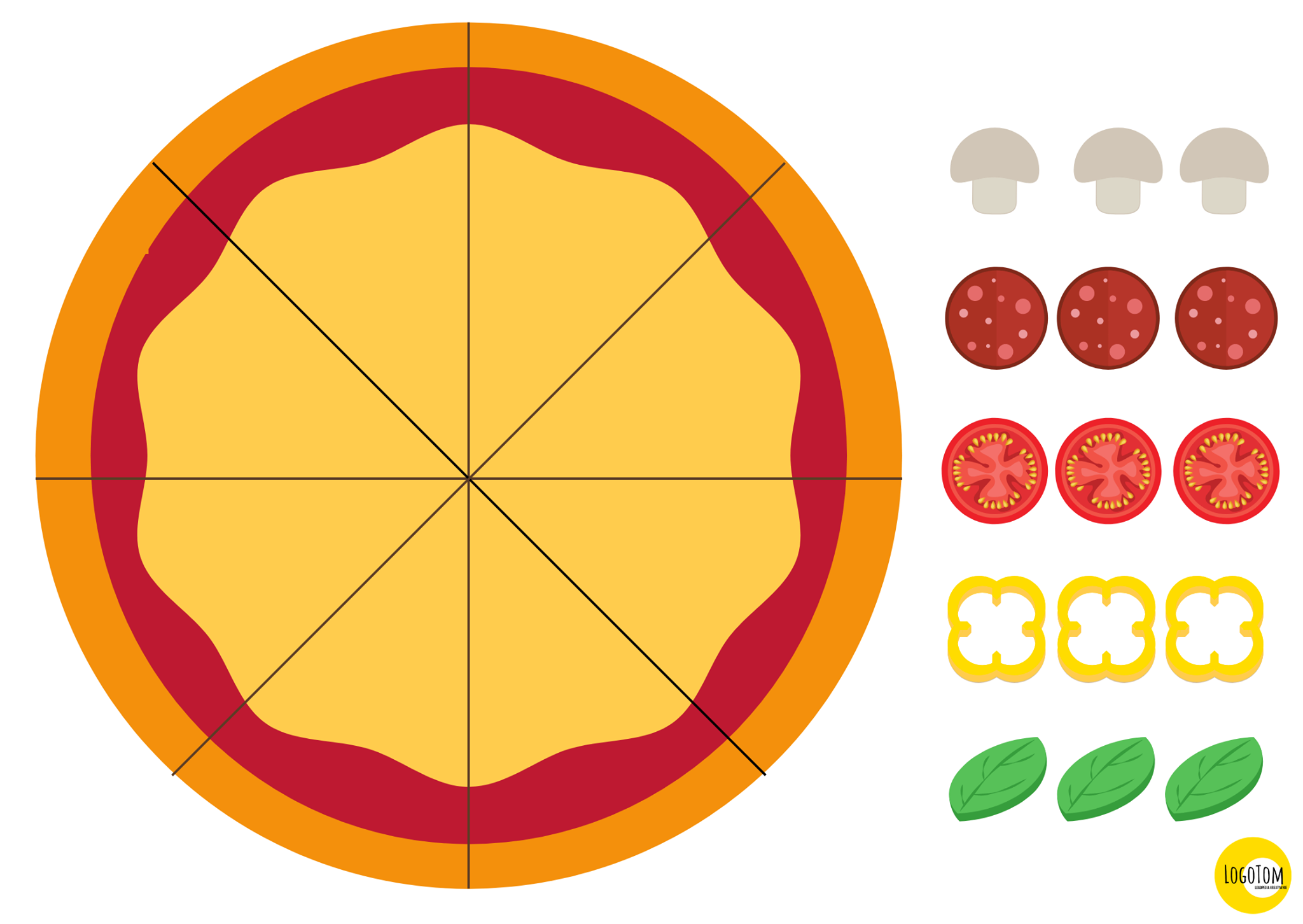 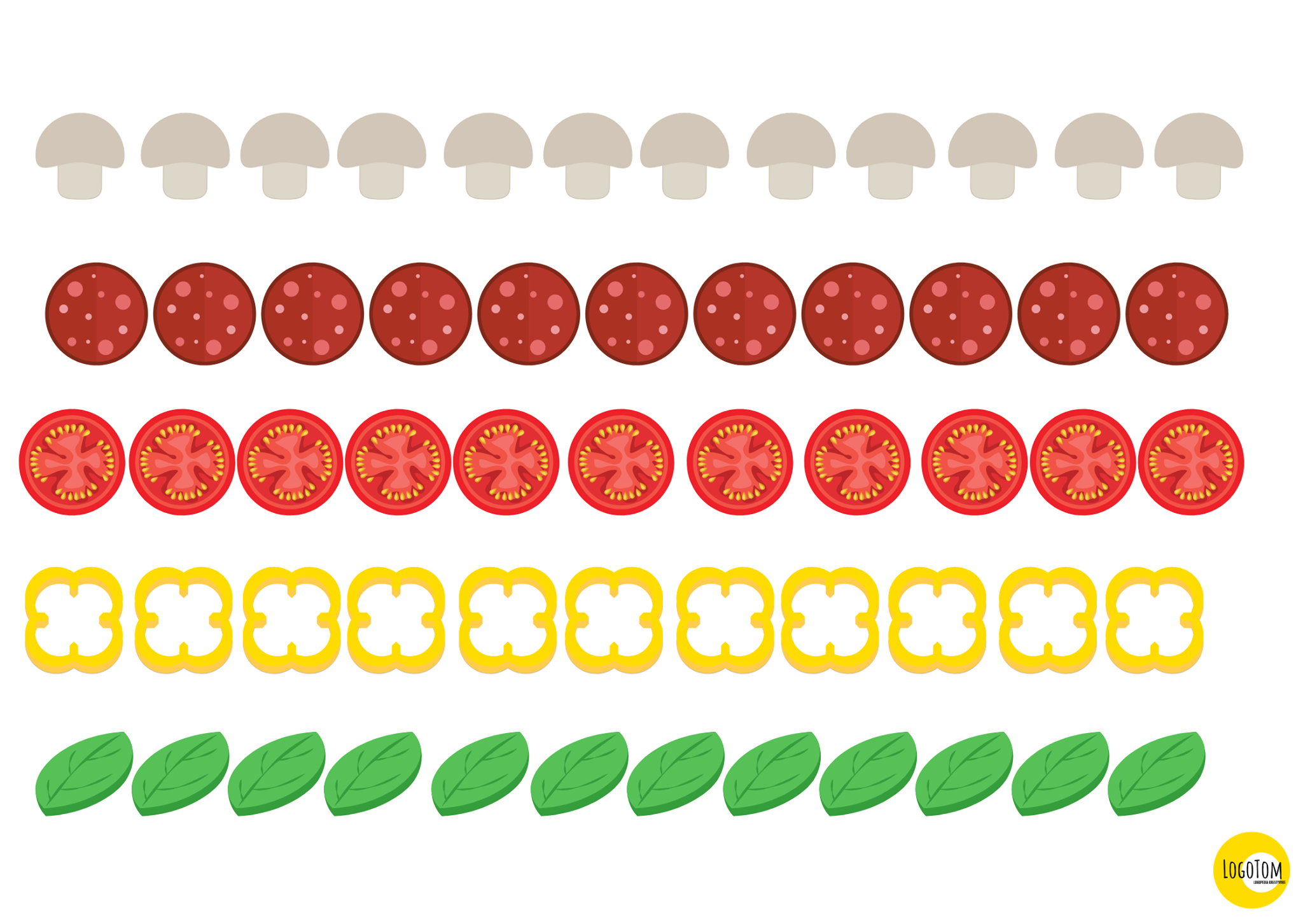 Materiał pochodzi ze strony:https://www.facebook.com/LogoTom.tomatispoznan/Wypełnij karty pracy  wspomagające budowanie wypowiedzi. Popatrz KTO? Wymyślamy imiona, postacie, CO ROBI? Zapisujemy na czerwono, pytania CO? CZYM? KOGO?. Zapisujemy zdania na kartce. 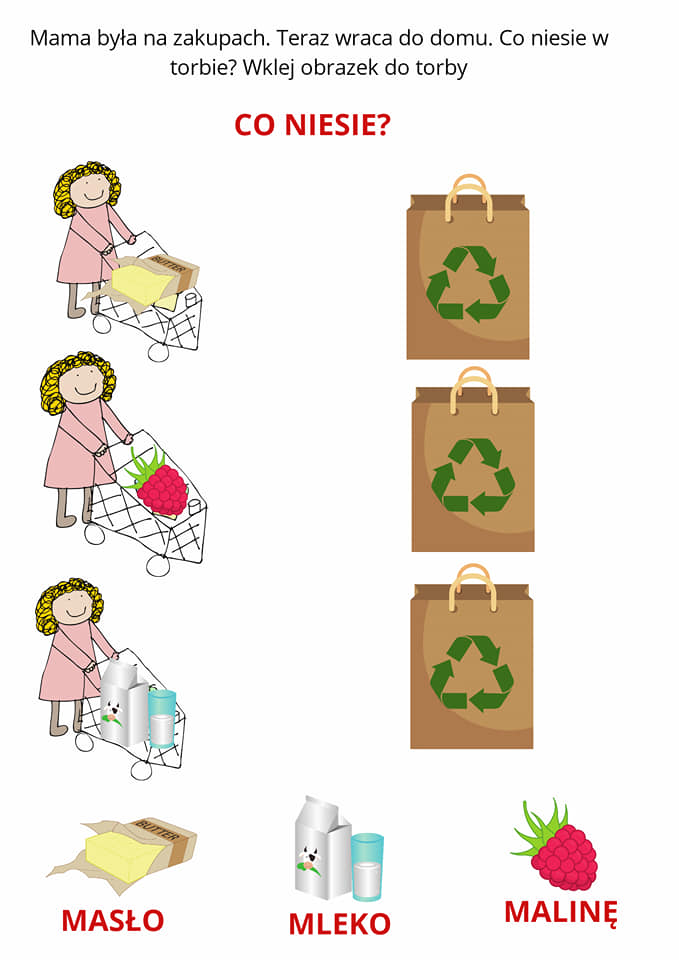 Materiał pochodzi ze strony: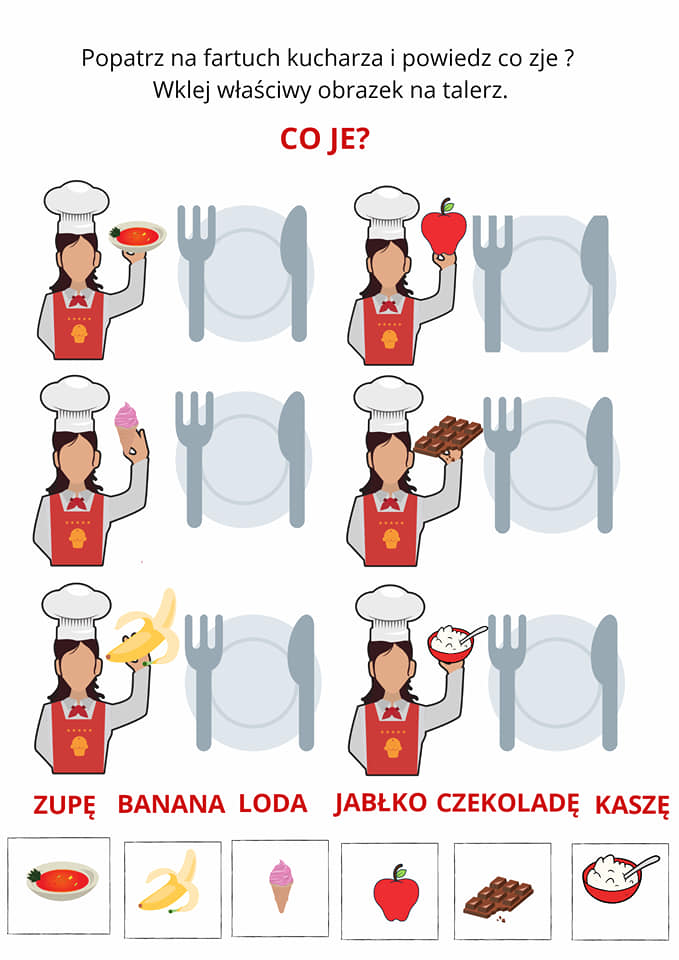 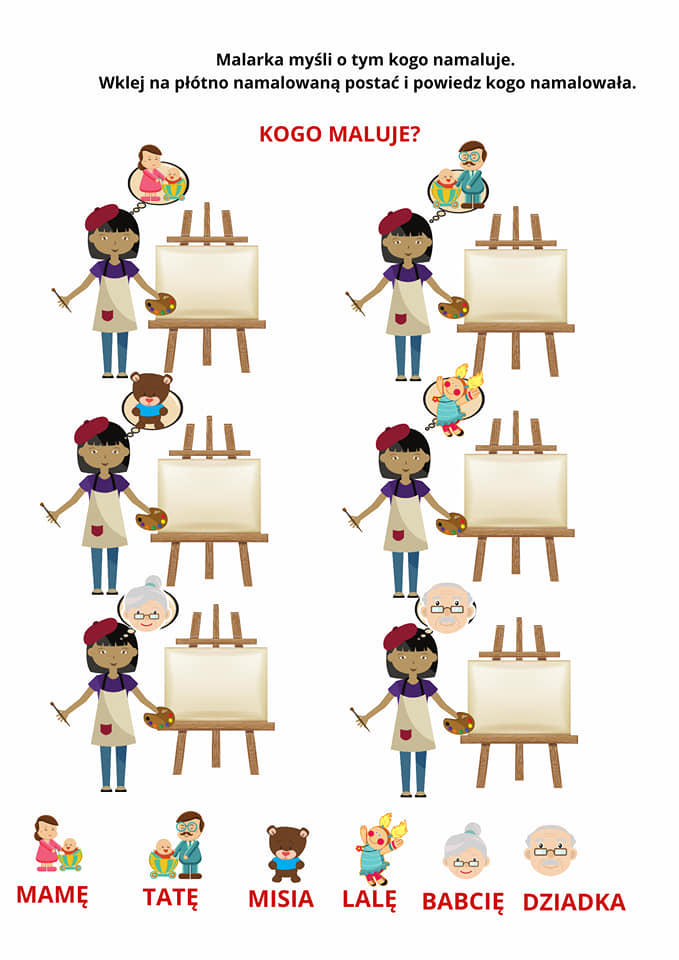 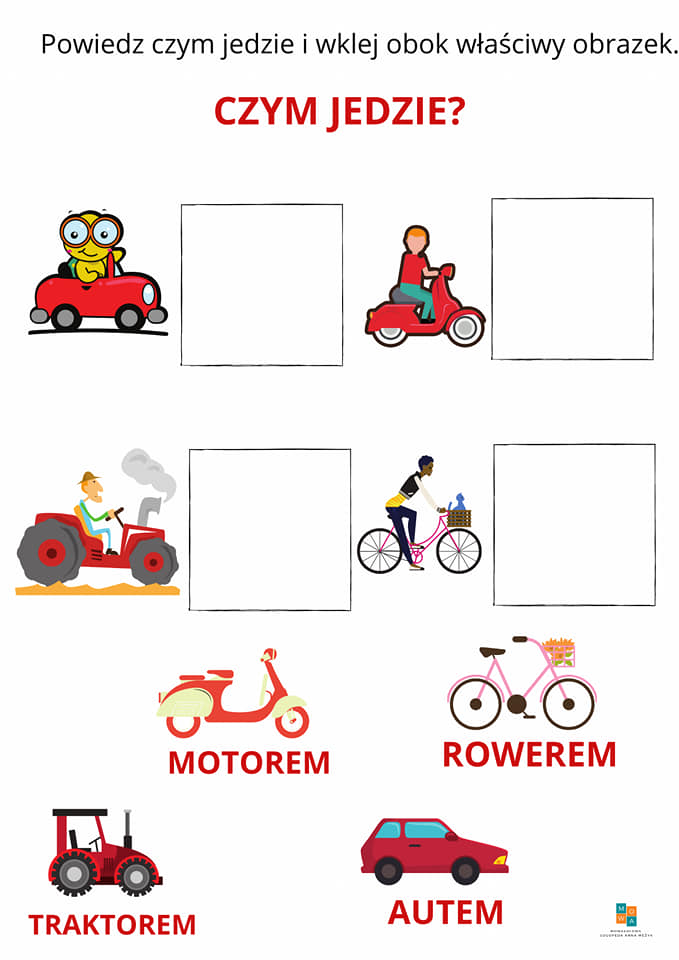 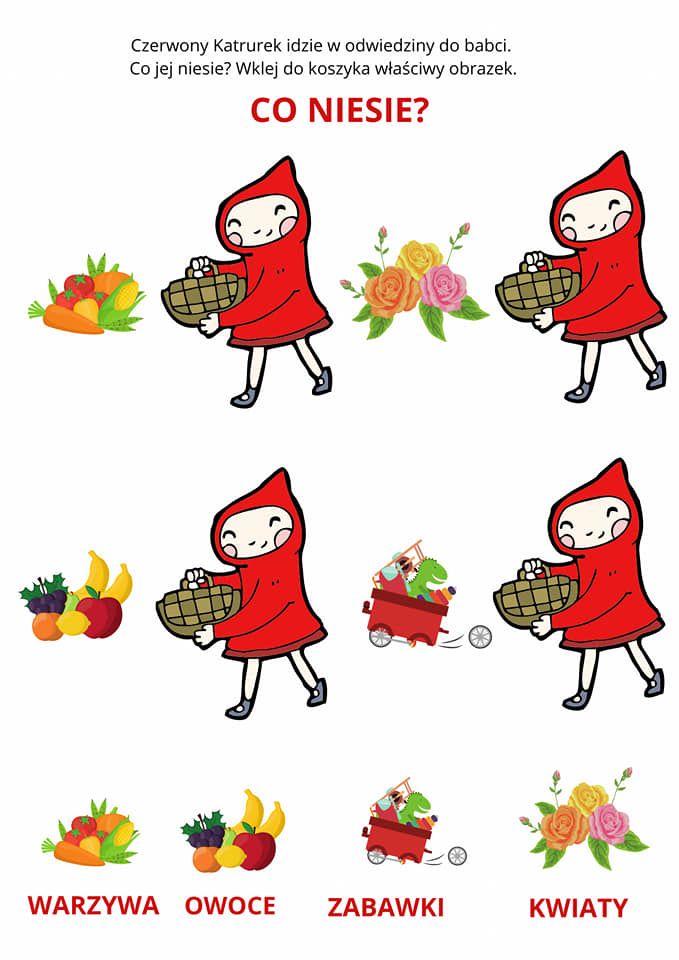 Mowa&Słowa Anna Mężyk 